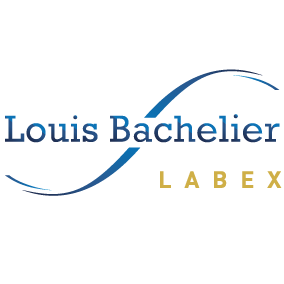 
CANDIDATURE A LA BOURSE POSTDOCTORALE DU LABEX LOUIS BACHELIERNom, prénom, date de naissance, coordonnées du ou de la candidat(e) : Nom du programme de recherche labellisé, durée du postdoc (entre 6 et 24 mois), montant demandé :PROJET DE RECHERCHE BUDGET Présentation détaillée – répartition du budget entre le programme de recherche et la somme demandée :ANNEXES À mentionner ici et à joindre au dossier :Lettre 1 de Mr ou Mme….du programme de rechercheXXLettre 2 de Mr ou Mme… du programme de rechercheXXCV du candidat